UNIVERSIDADE DO ESTADO DE SANTA CATARINA – UDESC CENTRO DE EDUCAÇÃO SUPERIOR DO ALTO VALE DO ITAJAÍ – CEAVI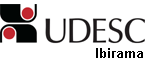 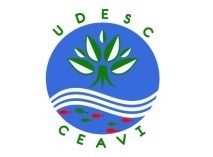 OBJETIVO GERAL DO CURSO:EMENTA:OBJETIVO GERAL DA DISCIPLINA:OBJETIVOS ESPECÍFICOS\DISCIPLINA:CRONOGRAMA DAS ATIVIDADES:METODOLOGIA PROPOSTA:AVALIAÇÃO:BIBLIOGRAFIA BÁSICA:BIBLIOGRAFIA COMPLEMENTAR:AulaDataHorárioConteúdo0125/0707:30 – 09:10Apresentação do Conteúdo Programático, Revisão de Matemática Básica0230/0707:30 – 09:10Segmentos: Segmento Orientado, Direção, Sentido e Comprimento do Segmento, Segmentos EquivalentesVetor: Igualdade de Vetores, Vetor Nulo, Vetor Oposto, Módulo de um Vetor, Vetor Unitário, Versor, Vetores Colineares0301/0807:30 – 09:10Operações com Vetores, Ponto Médio de um Segmento,0406/0807:30 – 09:10Decomposição de um vetor no plano R2, Decomposição de um vetor no plano R³, Condição de Paralelismo de Vetores0508/0807:30 – 09:10Resolução de Exercícios0613/0807:30 – 09:10Produtos de vetores: Produto escalar, Aplicações, Ângulo0715/0807:30 – 09:10Ortogonalidade, Projeção de um Vetor0820/0807:30 – 09:10Produto Vetorial, Propriedades, Interpretação Geométrica0922/0807:30 – 09:10Produto Misto, Interpretação Geométrica, Duplo Produto Vetorial1027/0807:30 – 09:10Resolução de Exercícios1129/0807:30 – 09:10Primeira Prova (P1): conteúdo aulas 02 a 101203/0907:30 – 09:10Reta no R², Reta no R³: Equação Vetorial, Equações Paramétricas1305/0907:30 – 09:10Equações Simétricas, Equações Reduzidas1410/0907:30 – 09:10Paralelismo, Perpendicularismo, Ângulo1512/0907:30 – 09:10Ortogonalidade, Coplanaridade, Posições relativas, Intersecção1617/0907:30 – 09:10Distância: entre pontos, entre ponto e reta, entre retas1719/0907:30 – 09:10Resolução de Exercícios1824/0907:30 – 09:10Segunda Prova (P2): conteúdo aulas 12 a 17AulaDataHorárioConteúdo1926/0907:30 – 09:10Planos: Equação Geral, Determinação de um Plano2001/1007:30 – 09:10Planos Paralelos Aos Eixos e Aos Planos Coordenados2103/1007:30 – 09:10Ângulo de Dois Planos, Ângulo Entre Reta e Plano, Intersecção de Dois Planos; Intersecção de Reta com Plano2208/1007:30 – 09:10Distâncias: entre ponto e plano, entre reta e plano, entre planos2310/1007:30 – 09:10Cônicas – Circunferências: definição, equações, circunferência com centro na origem, circunferência com centro deslocado2415/1007:30 – 09:10Resolução de Exercícios2517/1007:30 – 09:10Terceira Prova (P3): conteúdo aulas 19 a 242622/1007:30 – 09:10Cônicas – Parábolas: definição, equações, elementos2724/1007:30 – 09:10Cônicas – Parábolas: parábola com vértice na origem, parábola com vértice deslocado2829/1007:30 – 09:10Cônicas – Elipse: definição, equações, elementos, elipse com centro na origem, elipse com centro deslocado2931/1007:30 – 09:10Cônicas – Hipérbole: definição, equações, elementos, hipérbole com centro na origem, hipérbole com centro deslocado3005/1107:30 – 09:10Superfícies Quádricas: Esfera, Parabolóide, Elipsóide3107/1107:30 – 09:10Superfícies Quádricas: Hiperbolóide, Quádrica cilíndrica, Quádrica cônica3212/1107:30 – 09:10Resolução de ExercíciosDisponibilização do trabalho (T1) sobre cônicas e quádricas.3314/1107:30 – 09:10Transformadas Polares no R²3419/1107:30 – 09:10Transformadas Cilíndricas no R³3521/1107:30 – 09:10Transformadas Esféricas no R³3626/1107:30 – 09:10Resolução de Exercícios3728/1107:30 – 09:10Quarta Prova (P4): conteúdo aulas 26 a 29 e 33 a 36 Entrega do trabalho (T1)10/1207:30 – 09:10Revisão de Conteúdos12/1207:30 – 09:10Exame Final